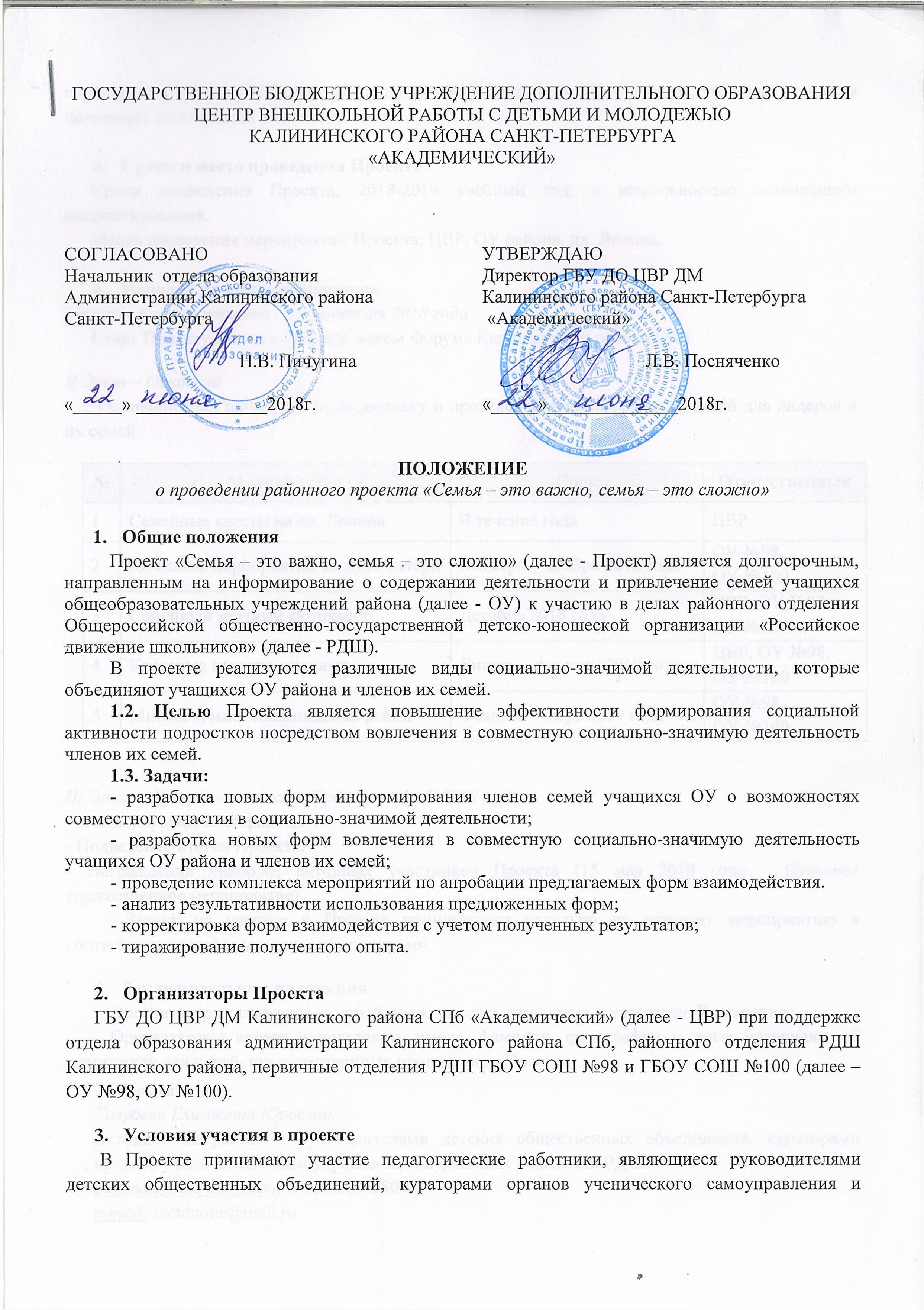 первичных отделений РДШ образовательных учреждений всех типов и видов, учащиеся – лидеры названных организаций и члены их семей.Сроки и место проведения ПроектаСроки проведения Проекта: 2018-2019 учебный год, с возможностью дальнейшего пролонгирования.Место проведения мероприятий Проекта: ЦВР, ОУ района, пл. Ленина.Порядок проведения конкурсаI Этап – Старт проекта – 19 сентября 2018 годаСтарт Проекту дается на Родительском Форуме Калининского района СПб.II Этап – ОсновнойОсновной этап направлен на подготовку и проведение районных мероприятий для лидеров и их семей:III Этап – Подведение итогов Проекта – Май 2019 года:- Анализ проведенной работы. - Подведение итогов Проекта. - Награждение наиболее активных участников Проекта (15 мая 2019 года – Итоговое торжественное мероприятие). Заявки на участие в Проекте принимаются отдельно по каждому мероприятию в соответствии с информационными письмами.Заключительные положенияОрганизаторы оставляют за собой право вносить изменения в настоящее Положение.Организаторы вправе использовать имена, фамилии, фотографии и иные материалы об участниках для целей, предусмотренных проведением Проекта.КонтактыГолубева Елизавета Юрьевна, методист по работе с руководителями детских общественных объединений, кураторами органов ученического самоуправления и первичных отделений РДШ.Контактный телефон: 8-952-369-5509e-mail: metdoous@mail.ru№МероприятиеСрокОтветственный1Семейные квесты на пл. ЛенинаВ течение годаЦВР2Комплекс мероприятий ко Дню материОктябрь – ноябрь 2018 годаОУ №98, ОУ №1003Семейный заочный фотоквестДекабрь 2018 годаЦВР, ОУ №98, ОУ №1004Классные встречи с папамиЯнварь – февраль 2019 годаЦВР, ОУ №98, ОУ №1005Миссис и мисс Калининский районФевраль – март 2019 годаОУ №98, ОУ №100